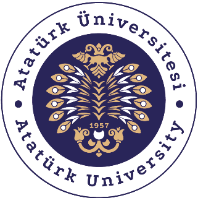 T.C.ATATÜRK ÜNİVERSİTESİTOPLUMSAL DUYARLILIK PROJELERİ UYGULAMA VE ARAŞTIRMA MERKEZİ SONUÇ RAPORUProje Adı: Renkli AnaokulumProje Kodu: 6e6fdabf-b17a-43a6-84df-d924e0938054Proje Danışmanı: Öğr. Gör. Fatih KANCINARProje YürütücüsüHİLAL GİZEM BAYRAKGrup ÜyeleriELİF SAZAK- HABİBE ÇAKIL- İLKAY YEŞİLBAĞHACER TAŞDEMİR- MELEK RABİA DEMİRASLI TUBA POLAT- BÜŞRA GÜRTEKİN- İLAYDA AYDIÇSEDEF GÜL SALTIK- HATİCE KARAYILAN- ŞULE KARAGÖZROJİN ABAY- NURCAN AKTEKİN- AYSEL POLATKasım 2023ErzurumÖZETBu proje, Hınıs Anaokulu’ nun, dış duvarlarını renklendirerek, sıcak bir görünüş kazandırmak ve oranın ilgi çeken bir okul haline gelmesini sağlamak amacıyla yapılmıştır. Onaylanan projemizi uygulamamız için alınması gereken materyallerin alımı yapılmıştır. Sonrasında uygulama planı yapılarak çizimlere başlanmıştır ve sonrasında boyama tamamlanmıştır. Hınıs Anaokulu gayet sıcak bir görünüme kavuşarak, öğrencilerin ilgisini çekmeyi başarmıştır. Bu proje Atatürk Üniversitesi Toplumsal Duyarlılık Projeleri tarafından desteklenmiştir.Anahtar Kelimeler: kreş, boyama, renkli çocuklarABSTRACT         This project was carried out to color the exterior walls of Hınıs Kindergarten, give it a warm appearance and make it an attractive school. The materials required to implement our approved project have been purchased. Afterwards, an application plan was made and drawings were started, and then the painting was completed. Hınıs Kindergarten has achieved a very warm appearance and has managed to attract the attention of students.This project was supported by Atatürk University Social Awareness Projects.Keywords: kindergarten, colorful wall, childGİRİŞHınıs Kreş ve Gündüz Bakımevi' nin dış cephe duvarını çizip boyayarak, çocukların okulu severek, isteyerek ve mutlu bir şekilde gelmesini sağlamak için estetik açıdan güzel görünüm sağlamak projenin amacını oluşturmaktadır. ETKİNLİKAraştırmanın Yapıldığı Yer ve Zaman: Hınıs Anaokulu – 23/11/2023Kullanılan veya Dağıtımı Yapılan Malzemeler: Akrilik Boya ve FırçaProjenin Uygulanışı: Proje boyama etkinliği ile yürütülmüştür. Boyama etkinliği: Öncelikle, boyama için gerekli malzeme alımı yapılarak anaokuluna gidildi. Sonra alana çizilecek figür ve karakterlerin planlaması Hınıs Anaokulu idaresi ile birlikte yapıldı ve alanın renklendirilmesi için çalışmalar başlatıldı. Başta çizimler yapıldı sonra boyama yapılarak süreç tamamlandı.SONUÇLARProje kapsamında dış duvarı renklendirilen anaokulunun, görünüşü daha ilgi çekici ve sevimli hale geldi. Hem Hınıs Anaokulu idaresi hem öğrenci velileri ve öğrenciler tarafından beğeniyle karşılandı.Projemizi destekleyerek öğrenciler için renkli bir Anaokulu görünümü sağlayan Atatürk Üniversitesi Toplumsal Duyarlılık Projeleri Uygulama ve Merkezi’ne teşekkür ederiz.PROJE UYGULAMASINA AİT GÖRSELLER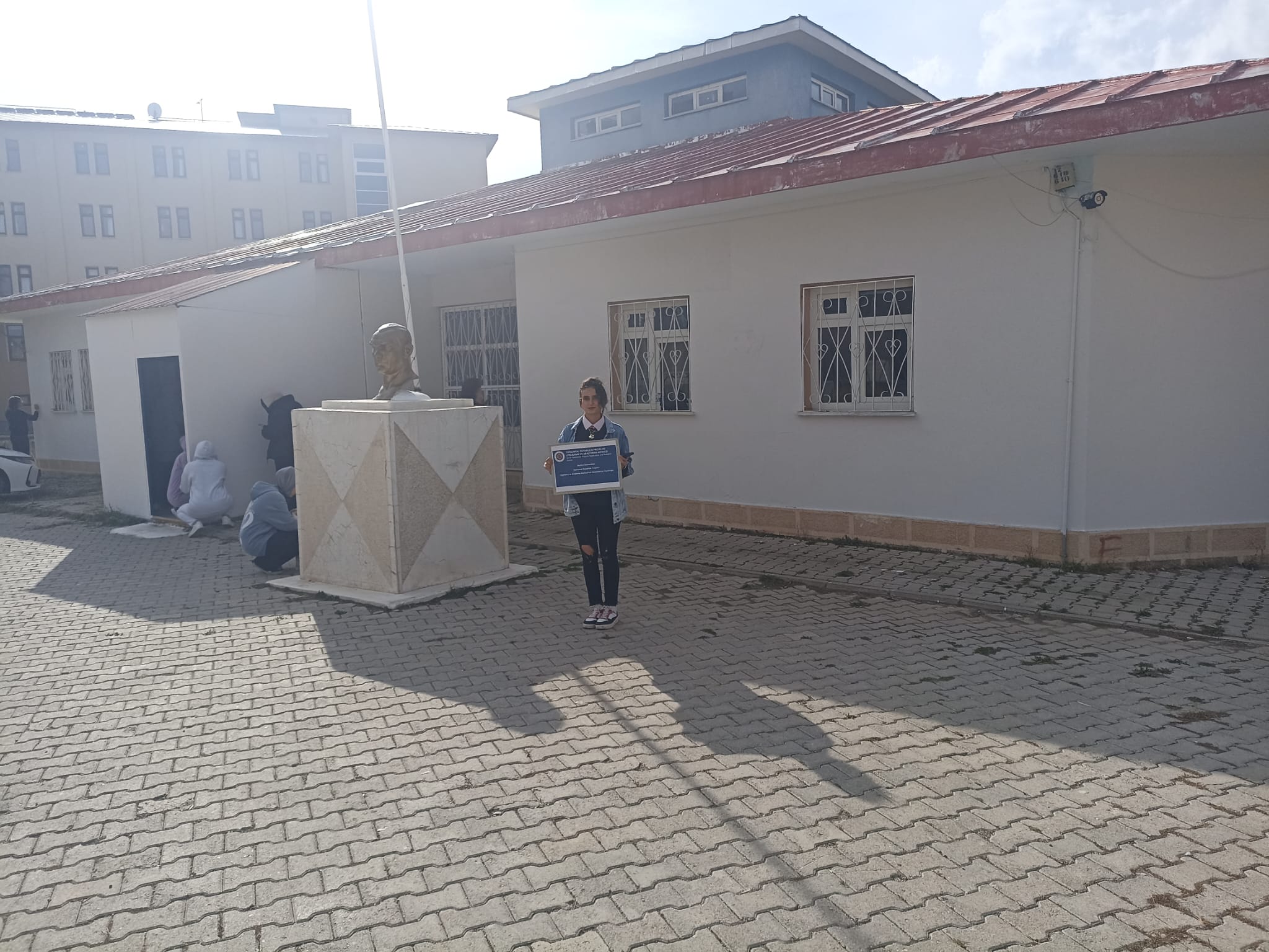 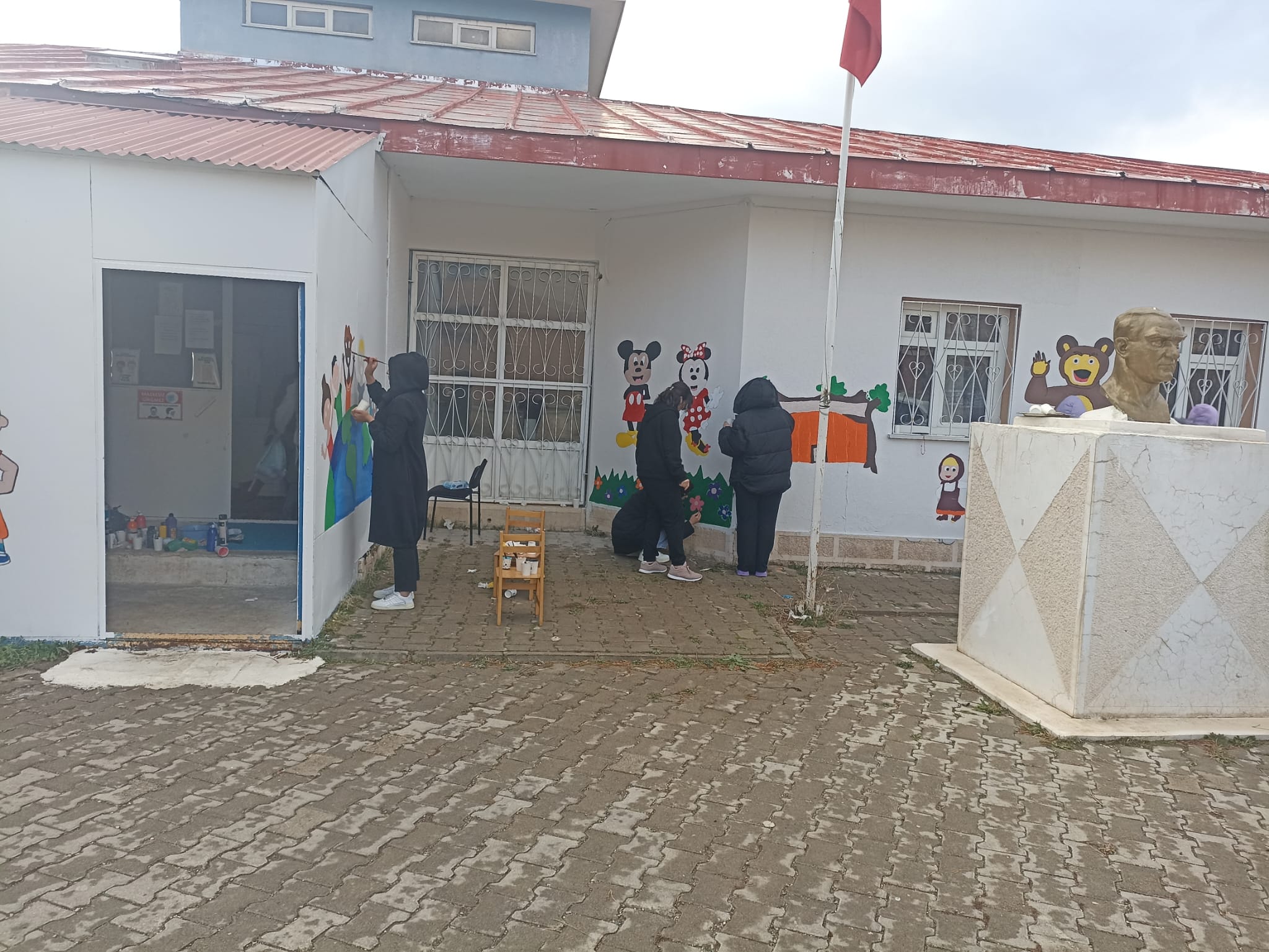 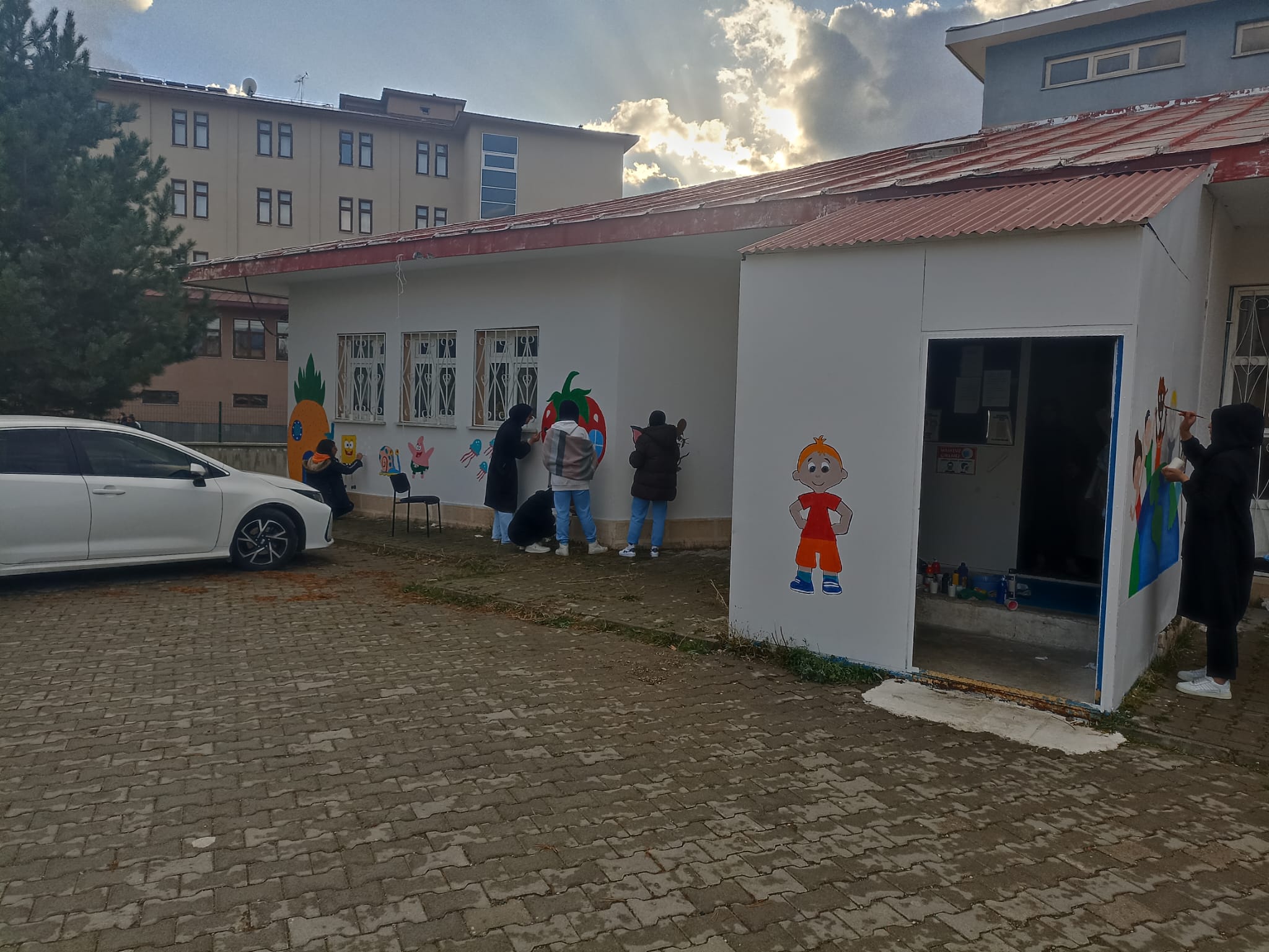 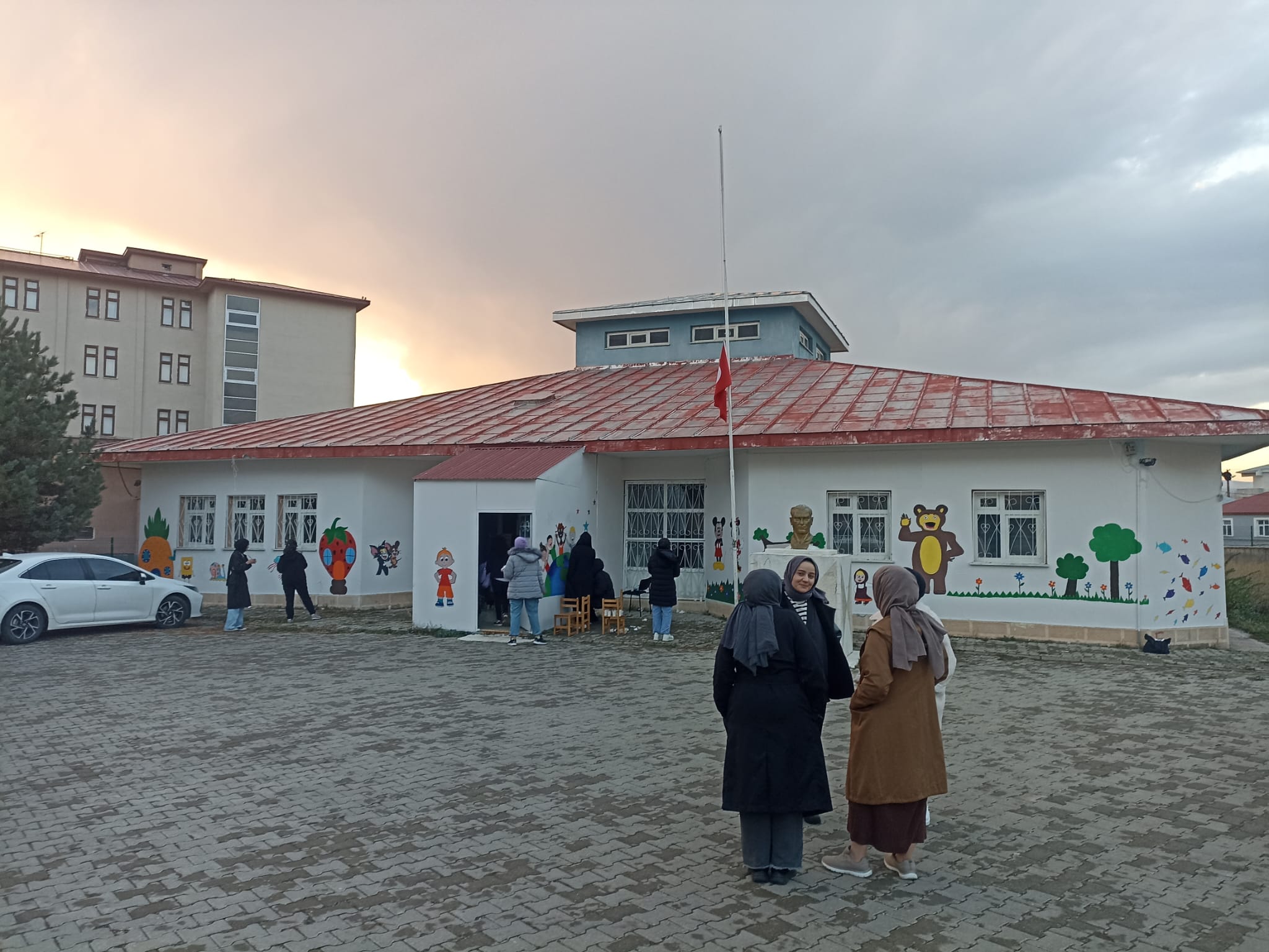 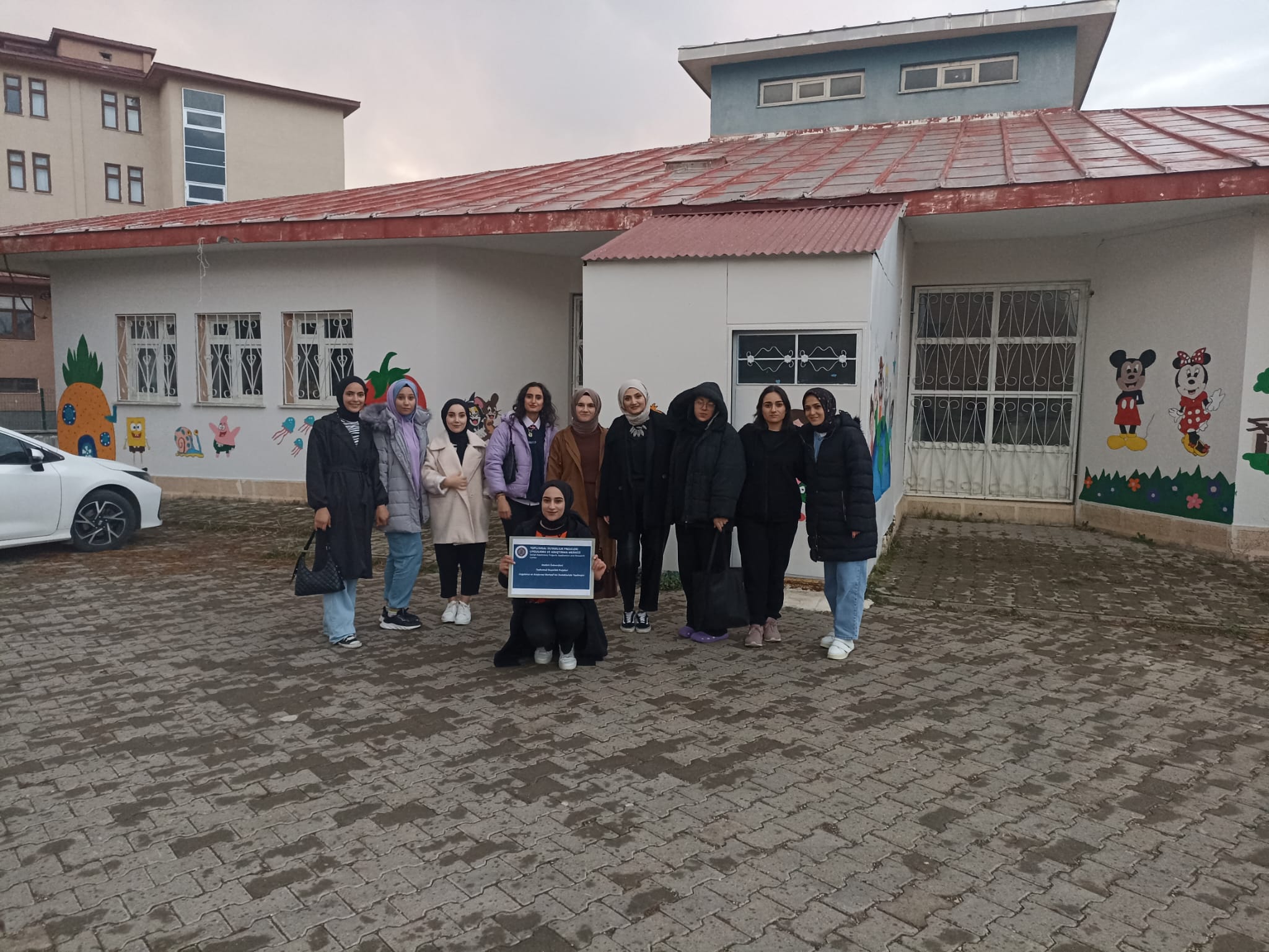 